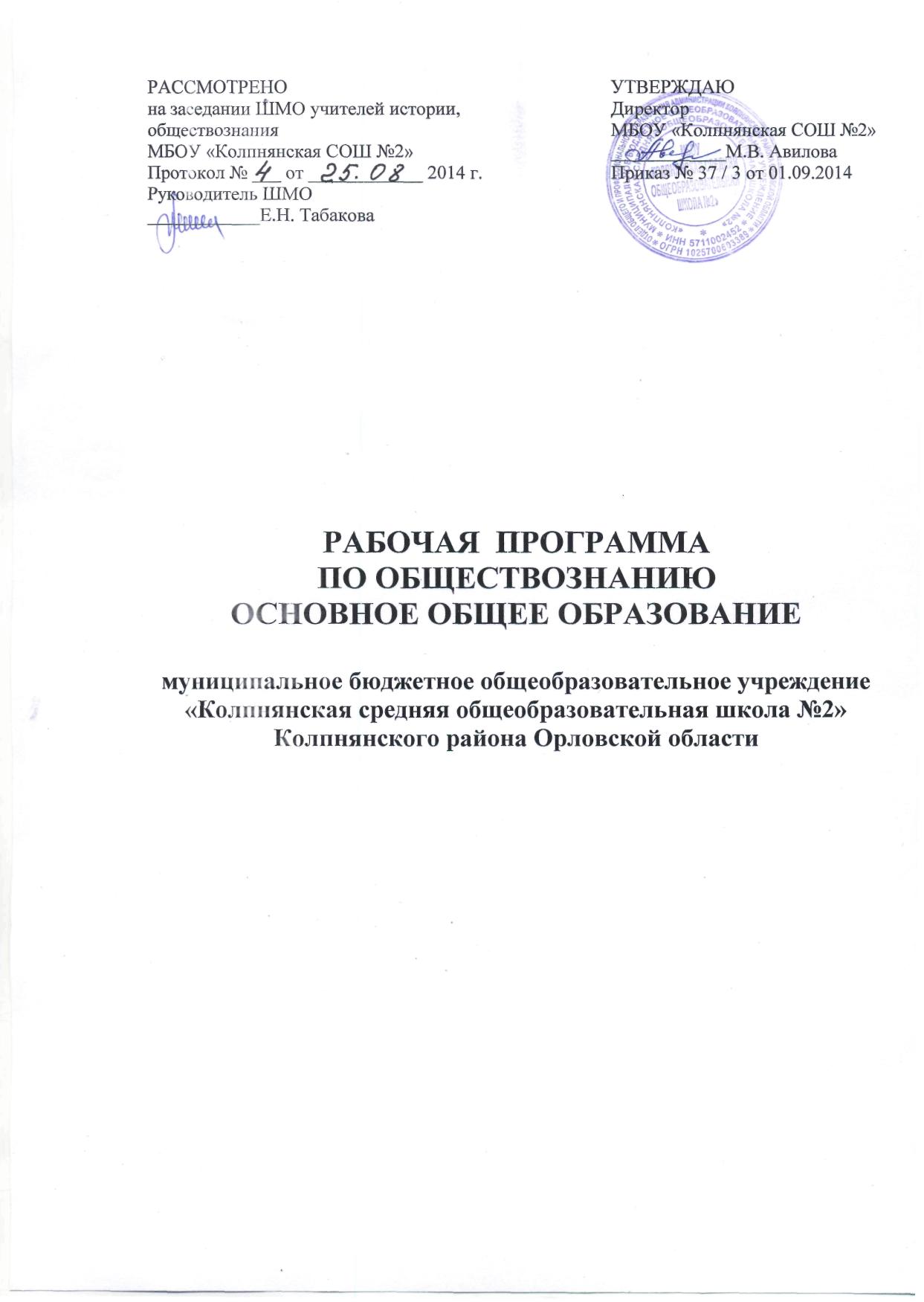                                                     Пояснительная запискаПрограмма разработана в соответствии с Федеральным государственным образовательным стандартом основного общего образования, утвержденным приказом Министерством образования и науки Российской Федерации от 17 декабря 2010 года № 1897, и на основании примерной программы Л.Н. Боголюбов, Л.Ф. Иванова.Цели изучения обществознания в основной школе:– воспитание общероссийской идентичности, патриотизма, гражданственности, социальной ответственности, правового самосознания, толерантности, приверженности ценностям закрепленным в Конституции Российской Федерации;–  развитие личности на исключительно важном этапе ее социализации — в подростковом возрасте, повышению уровня ее духовно–нравственной, политической и правовой культуры,  становлению социального поведения, основанного на уважении закона и правопорядка; углублению интереса к изучению социальных и гуманитарных дисциплин; формированию способности к личному самоопределению, самореализации, самоконтроля; повышению мотивации к высокопроизводительной, наукоемкой трудовой деятельности;– формирование у учащихся целостной картины общества, адекватной современному уровню знаний о нем и доступной по содержанию для школьников младшего и среднего подросткового возраста; освоению учащимися тех знаний об основных сферах человеческой деятельности и о социальных институтах, о формах регулирования общественных отношений, которые необходимы для взаимодействия с социальной средой и выполнения типичных социальных ролей человека и гражданина;– овладение учащимися умениями получать из разнообразных источников и критически осмысливать социальную информацию, систематизировать, анализировать полученные данные; освоению ими способов познавательной, коммуникативной, практической деятельности, необходимых для участия в жизни гражданского общества и правового государства;–  формирование у учащихся опыта применения полученных знаний и умений для определения собственной позиции в общественной жизни; для решения типичных задач в области социальных отношений; для осуществления гражданской и общественной деятельности, развития межличностных отношений, включая отношения между людьми различных национальностей и вероисповеданий, а также в семейно–бытовой сфере; для соотнесения собственного поведения и поступков других людей с нравственными ценностями и нормами поведения, установленными законом; для содействия правовыми способами и средствами защите правопорядка в обществе. Кроме того, учебный предмет «Обществознание» в основной школе призван помогать предпрофильному самоопределению школьников.Изучение «обществознания» в основной школе призвано создать условия для полноценного выполнения выпускником типичных для подростка социальных ролей; общей ориентации в актуальных общественных событиях и процессах; нравственной и правовой оценки конкретных поступков людей; реализации и защиты прав человека и гражданина, осознанного выполнения гражданских обязанностей; первичного анализа и использования социальной информации; сознательного неприятия антиобщественного поведения. Выпускник основной школы должен получить достаточно полное представление о возможностях, которое существуют в современном российском обществе для продолжения образования и работы, для самореализации в многообразных видах деятельности, а также об условиях достижения успеха в различных сферах жизни общества. Курс призван помогать предпрофильному самоопределению.Общая характеристика программыСодержание основного общего образования по обществознанию представляет собой комплекс знаний, отражающих основные объекты изучения: общество и его основные сферы, положение человека в обществе, правовое регулирование общественных отношений. Помимо знаний, важным содержательными компонентами курса являются: социальные навыки, умения, совокупность моральных норм и гуманистических ценностей; правовые нормы, лежащие в основе правомерного поведения. Не менее важным элементом содержания учебного предмета «Обществознание» является опыт познавательной деятельности, включающий работу с адаптированными источниками социальной информации; решение познавательных и практических задач, отражающих типичные социальные ситуации; учебную коммуникацию, опыт проектной деятельности в учебном процессе и социальной практике.Изучение обществознания в основной школе направлено на достижение следующих целей:– развитие личности в ответственный период социального взросления человека (10–15 лет), её познавательных интересов, критического мышления в процесс восприятия социальной (в том числе экономической и правовой информации и определения собственной позиции; нравственной и правовой культуры, экономического образа мышления, способности к самоопределению и самореализации;– воспитание общероссийской идентичности, гражданской ответственности, уважения к социальным нормам; приверженности гуманистическим и демократическим ценностям, закреплённым в Конституции РФ;– освоение на уровне функциональной грамотности системы знаний о необходимых для социальной адаптации в обществе,  об основных социальных ролях, о позитивно оцениваемых обществом качествах личности, позволяющих успешно взаимодействовать в социальной среде, о сферах человеческой деятельности, о способах регулирования общественных отношений, о механизмах реализации и защиты прав человека и гражданина.– формировании опыта применения полученных знаний для решения типичных задач в области социальных отношений, экономической и гражданско –общественной деятельности, межличностных отношений, отношений между людьми различных национальностей и вероисповеданий, самостоятельной познавательной деятельности, правоотношений, семейно бытовых отношений. Общая характеристика учебного предмета«Обществознание» – учебный предмет, изучаемый в основной школе с 5 по 9 класс. Фундаментом курса являются научные знания об обществе и человеке. Обществознание изучает общественную жизнь многоаспектно, используя для этого комплекс общественных наук: философию, социологию, политологию, экономику, правоведение, социальную психологию, этику и культурологию. Это обуславливает специфику данного учебного предмета: его интерактивный характер, комплексное изучение современных социальных явлений и факторов и их влияние на жизнь человека.Место и роль обществоведческого знания в образовании молодого поколения обусловлены его познавательными и мировоззренческими свойствами, вкладом в духовно–нравственное становление личности человека. Современное развитие, социальные и политические процессы, информационные контексты, глобализация всех сфер жизни, этнический и религиозный политеизм, социальная стратификация предъявляют новые требования к общественным наукам и к преподаванию в школе. Обществознание становится гуманистической базой для образования в целом. Знания по курсу должны стать основой для формирования ценностного отношения, собственной позиции к явлениям социальной жизни, поиску созидательных способов жизнедеятельности. Курс «Обществознание» даёт возможность подростку оценить себя как личность, найти свой путь, раскрыть свой потенциал, понять свои социальные роли и собственное место в социуме и культурной среде. Подросток приобретает опыт социального и культурного взаимодействия, становится активным гражданином. Изучение обществознания в основной школе опирается на курсы начальной школы «Окружающий мир» и «Основы религиозных культур и светской этики». Курс обществознания продолжается в старшей школе и раскрывается в элективных курсах, факультативах, курсах по выбору, предпрофильной и профильной подготовке учащихся. При изучении курса «Обществознание» в основной школе необходимо использовать метапредметную основу и учитывать возрастные особенности учащихся. Последовательность материала курса «Обществознание» в данной рабочей программе определена не только общими принципами отбора содержания и логики его изложения, но и особенностями построения и изучения учебного содержания курса для учащихся 5–9 классов. Учитывая возрастные особенности школьников, в рабочей программе выделены два самостоятельных этапа изучения курса: первый этап – 5–7 классы; второй этап – 8–  классы.Курс «Обществознание» для 5–7 классов является пропедевтикой курса «Обществознание» для 8–9 классов и далее для 10–11 классов. Общая логика распределения в нём учебного материала – линейно–концентрическая. Принцип, объединяющий большинство разделов курса– антропоценрический. Одни темы служат введением к раскрытию родственных тем в последующих классах, другие являются оригинальными. Изучая курс «Обществознание», школьники получают образовательную информацию, которая помогает им логично изучать содержание последующих курсов и имеет выраженное воспитательное значение. Программа предусматривает выделение двух относительно самостоятельных этапов изучения курса, связанных между собой, с учётом возрастных особенностей учащихся.Содержание первого этапа курса (5–7 классы), обращенное к младшему подростковому возрасту, посвящено актуальным для растущей личности проблемам жизни человека в социуме. Даются элементарные научные представления об обществе, о социальном окружении, Родине. Эти вопросы должны быть раскрыты через противопоставление добра и зла, справедливости и несправедливости. Основой содержания являются моральные и правовые нормы. Это создаст условия для единства обучения и воспитания, определяющего нравственные ориентиры, формирующего образцы достойного поведения.В 5 классе содержание курса носит преимущественно пропедевтический характер, связанный с проблемами социализации младших подростков. На этом этапе необходимо обеспечить преемственность по отношению к курсу «Окружающий мир», изучаемому в начальной школе. Открывается курс темой «Человек», где рассматриваются важнейшие социальные свойства человека. Программа последовательно вводит ученика в расширяющийся круг социальных институтов: от самого близкого и эмоционально значимого –  тема «Семья» и «Школа» через раскрытие важнейшей стороны человеческой жизни в теме «Труд» до самого общественно значимого – тема «Родина». Учащиеся расширяют круг сведений не только о важнейших социальных институтах и их общественном назначении, но и о качествах человека, проявляющихся во взаимодействии с ними.В 6 классе содержание курса возвращает к изученному в предшествующем году, но на более высоком уровне: круг знаний о человеке в обществе расширяется. Тема «Человек в социальном измерении» даёт относительно развёрнутое представление о личности и её социальных качествах, о человеческой деятельности, включая познавательную. Проблеме качеств, свойственных человеку, посвящена и следующая тема – «Нравственные основы жизни», а тема «Человек среди людей» характеризует его взаимоотношения с другими людьми.В 7 классе школьники проходят важный рубеж своего социального взросления: им исполняется 14 лет, они получают паспорт гражданина Российской Федерации, расширяются их права в экономических отношениях, наступает уголовная ответственность за некоторые виды преступлений. Соответственно курс даёт им две необходимые на этом рубеже социализации темы. Первая из них –  «Регулирование поведения людей в обществе» представляет собой цикл уроков, рассчитанных на формирование первоначальных и в определённой мере упорядоченных знаний о роли социальных норм в жизни человека и общества. Материал темы включает сюжеты, раскрывающие вопросы о необходимости соблюдения закона, о правах человека и, отдельно, о правах ребёнка. Специальный урок посвящен необходимости подготовки учащегося к выполнению воинского долга. Вторая тема –  «Человек в экономических отношениях» – даёт представление о таких проявлениях экономической жизни общества, как производство, обмен, потребление. Особое внимание уделено рассмотрению основы экономики –  производству, в процессе которого реализуется её важнейшая роль в обществе –  создание материальных благ для удовлетворения потребностей людей. При изучении экономических явлений акцент делается на раскрытии способов рационального поведения основных участников экономики – потребителей и производителей. Кроме того, программа предполагает раскрытие основной проблематики нравственных и правовых отношений человека и природы (тема «Человек и природа»).На втором этапе курса для старших подростков (8–9 классы), все его содержательные компоненты (социально–психологические, морально–этические, социологические, экономические, правовые и т. д.) раскрываются более обстоятельно, систематично, целостно.В 8 классе предложены четыре темы. Первая – «Личность и общество» вводит в круг проблем современного общества и общественных отношений. Следующая тема –  «Сфера духовной жизни» –  вводит ученика в круг проблем морали, важных для осознания себя как существа нравственного. Кроме того, в этой теме учащиеся получают возможность познакомиться с функционированием в обществе системы образования, науки и религии, с информационными процессами в обществе. Тема «Экономика» углубляет знания учащихся об основных экономических проявлениях (производство, обмен, потребление) через раскрытие ключевых экономических понятий. Изучаются понятия относительно высокой степени обобщённости, охватывающие широкий спектр разнообразных явлений экономической жизни (экономическая система, рынок, собственность, ограниченность ресурсов). Преимущество отдано рассмотрению вопросов микроэкономики – экономическим отношениям между отдельными хозяйствующими субъектами (потребители, производители, фирмы). Специальное внимание уделено и некоторым макроэкономическим проблемам, включая роль государства в экономике, безработицу, международную торговлю. Тема «Социальная сфера» раскрывает ключевые социологические понятия: социальная структура, социальные группы, социальная роль, социальный статус, социальная мобильность, социальный конфликт, межнациональные отношения. На их основе характеризуются социальные отношения в современном обществе.В 9 классе завершается рассмотрение основных сфер жизни общества. Тема «Политика» даёт обобщённое представление о власти и отношениях по поводу власти, раскрывает роль государства, возможности участия граждан в управлении делами общества. Заключительная тема «Право», на которую отводится наибольший в 9 классе объём учебного времени, вводит учащихся в сложный и обширный мир права и закона. Часть уроков отводится вопросам теории права, другая – отраслям права. Особое внимание уделено элементам конституционного права. Рассматриваются основы конституционного строя РФ, федеративного устройства РФ, государственного устройства РФ, а также механизм реализации и защиты прав и свобод гражданина РФ. Учащимся предъявляются в определённой мере систематизированные знания о праве.Изучение содержания курса по обществознанию в основной школе осуществляет во взаимосвязи с содержанием программ дополнительного образования: Клуб юных учёных, кружки социальной направленности «СМИ», спортивные секции и музейно–экскурсионная работа. Курс имеет своё логическое продолжение в деятельности Ученического совета, системе воспитательной работы и системе самоуправления. Одной из задач этой работы выступает создание иммунитета и формирование нетерпимости к правонарушениям, наркомании, другим негативным явлениям.Достижение поставленных целей, успешное овладение учебным содержанием данного предмета предполагают использование разнообразных средств и методов обучения. Основные методы обучения основаны на деятельностном подходе: метод проектов и исследований, методика проблемного и развивающего обучения, рефлексивные методы. На первой ступени основной школы, когда учащиеся только начинают систематическое изучение содержания курса по обществознанию, особое значение приобретают методы личностно  ориентированного обучения, помогающие раскрытию и конкретизации рассматриваемых понятий и положений, связи обобщённых знаний курса с личным (пусть пока и небольшим) социальным опытом, с собственными наблюдениями детей и с их уже сложившимися представлениями (а возможно, и со стереотипами и с предубеждениями) о социальной жизни и поведении людей в обществе. Развитию у учащихся 5–9 классов готовности к правомерному и нравственно одобряемому поведению предполагает использование метода реконструкций и анализ с позиций норм морали и права типичных социальных ситуаций, сложившихся практик поведения. Особого внимания требует использование в учебном процессе компьютерных технологий. Программа по обществознанию для основной школы призвана помочь выпускникам основной школы осуществить осознанный выбор путей продолжения образования, а также будущей профессиональной деятельности.Требования к результатам обучения и освоения содержания курса «Обществознание»:Личностными результатами выпускников основной школы, формируемыми при изучении содержания курса по обществознанию, являются:– мотивированность и направленность на активное и созидательное участие в будущем в общественной и государственной жизни;– заинтересованность не только в личном успехе, но и в развитии различных сторон жизни общества, в благополучии и процветании своей страны;– ценностные ориентиры основанные на идеях патриотизма, любви и уважения к Отечеству; на отношении к человеку, его правам и свободам как высшей ценности; на стремлении к укреплению исторически сложившегося государственного единства; на признании равноправия народов, единства разнообразных культур; на убежденности в важности для общества семьи и семейных традиций; на осознании необходимости поддержания гражданского мира и согласия и своей ответственности за судьбу страны перед нынешними и грядущими поколениями;Метапредметные результаты изучения обществознания выпускниками основной школы проявляются в:–  умении сознательно организовывать свою познавательную деятельность (от постановки цели до получения и оценки результата);–  умении объяснять явления и процессы социальной действительности с научных, социально–философских позиций; рассматривать их комплексно в контексте сложившихся реалий и возможных перспектив;– способности анализировать реальные социальные ситуации, выбирать адекватные способы деятельности и модели поведения в рамках реализуемых основных социальных ролей (производитель, потребитель и др.);– овладении различными видами публичных выступлений (высказывания, монолог, дискуссия) и следовании этическим нормам и правилам ведения диалога;–  умении выполнять познавательные и практические задания в том числе с использованием проектной деятельности на уроках и в доступной социальной практике, на: 1) использование элементов причинно–следственного анализа;2) исследование несложных реальных связей и зависимостей; 3) определение сущностных характеристик изучаемого объекта; выбор верных критериев для сравнения, сопоставления, оценки объектов; 4) поиск и извлечение нужной информации по заданной теме в адаптированных источниках различного типа; 5) перевод информации из одной знаковой системы в другую (из текста в таблицу, из аудиовизуального ряда в текст и др.), выбор знаковых систем адекватно познавательной и коммуникативной ситуации; 6) объяснение изученных положений на конкретных примерах; 7) оценку своих учебных достижений, поведения, черт своей личности с учетом мнения других людей, в том числе для корректировки собственного поведения в окружающей среде; выполнение в повседневной жизни этических и правовых норм, экологических требований;8) определение собственного отношения к явлениям современной жизни, формулирование своей точки зрения. Предметными результатами освоения выпускниками основной школы содержания программы по обществознанию являются в сфере: познавательной–  относительно целостное представление об обществе и о человеке, о сферах и областях общественной  жизни, механизмах и регуляторах деятельности людей;–  знание ряда ключевых понятий базовых для школьного обществознания наук: социологии, экономической теории, политологии, культурологии, правоведения, этики, социальной психологии и философии; умение объяснять с их позиций явления социальной действительности;–  знания, умения и ценностные установки, необходимые для сознательного выполнения старшими подростками основных социальных ролей в пределах своей дееспособности;–  умения находить нужную социальную информацию в различных источниках; адекватно ее воспринимать, применяя основные обществоведческие термины и понятия; преобразовывать в соответствии с решаемой задачей (анализировать, обобщать, систематизировать, конкретизировать имеющиеся данные, соотносить их с собственными знаниями); давать оценку взглядам, подходам, событиям, процессам с позиций одобряемых в современном российском обществе социальных ценностей: ценностно–мотивационной– понимание побудительной роли мотивов в деятельности человека, места ценностей в мотивационной структуре личности, их значения в жизни человека и развитии общества;–  знание основных нравственных и правовых понятий, норм и правил, понимание их роли как решающих регуляторов общественной жизни, умение применять эти нормы и правила к анализу и оценке реальных социальных ситуаций, установка на необходимость руководствоваться этими нормами и правилами в собственной повседневной жизни;–  приверженность гуманистическим и демократическим ценностям, патриотизму и гражданственности; трудовой – знание особенностей труда как одного из основных видов деятельности человека; основных требований трудовой этики в современном обществе; правовых норм, регулирующих трудовую деятельность несовершеннолетних;–  понимание значения трудовой деятельности для личности и для общества;эстетической–  понимание специфики познания мира средствами искусства в соотнесении с другими способами познания;–  понимание роли искусства в становлении личности и в жизни общества; коммуникативной–  знание определяющих признаков коммуникативной деятельности в сравнении с другими видами деятельности;–  знание новых возможностей для коммуникации в современном обществе, умение использовать современные средства связи и коммуникации для поиска и обработки необходимой социальной информации;– понимание языка массовой социально–политической коммуникации, позволяющее осознанно воспринимать соответствующую информацию; умение различать факты, аргументы, оценочные суждения;–  понимание значения коммуникации в межличностном общении;–  умение взаимодействовать в ходе выполнения групповой работы, вести диалог, участвовать в дискуссии, аргументировать собственную точку зрения;–  знакомство с отдельными приемами и техниками преодоления конфликтов.Место курса в учебном плане.Обществознание в основной школе изучается с 5 по 9 класс. Общее количество времени на пять лет обучения составляет 170 часов. Общая недельная нагрузка в каждом году обучения составляет 1 час. При этом на долю инвариативной части предмета отводиться 75% учебного времени.Содержание программы 5 – 9 классы5 класс (34ч)Человек (6ч)Цели и ценность человеческой жизни. Человек – биологическое существо. Отличие человека от животных. Наследственность.Личность как совокупность важнейших человеческих качеств. Индивидуальность человека. Качества сильной личности.Отрочество – особая пора жизни. Особенности подросткового возраста. Размышления подростка о будущем. Самостоятельность – показатель взрослости. Познание мира. Познание самого себя (самопознание). Самосознание и самооценка. Способности человека.Деятельность человека, её основные формы (труд, игра, учение). Особенности игры какодной из основных форм деятельности людей в детстве. Связь между деятельностью и формированием личности. Знания и умения как условие успешной деятельности.Потребности человека – биологические, социальные, духовные. Индивидуальный характер потребностей. Духовный мир человека. Мысли и чувства.Семья (5)Семья – ячейка общества. Семья под защитой государства. Семейный кодекс. Права ребёнка. Виды семей. Отношения между поколениями.Семейное хозяйство. Заботы членов семьи. Распределение обязанностей. Обязанности подростка. Рациональное ведение хозяйства.Свободное время. Занятия физкультурой и спортом. Телевизор и компьютер. Увлечения человека. Значимость здорового образа жизни.Школа (6ч)Значение образования в жизни общества. Ступени школьного образования. Система образования в нашей стране. Подросток в школе. Урочная и внеурочная деятельность.Учёба – основной труд школьника. Умение учиться.Отношения младшего подростка с одноклассниками, сверстниками, друзьями. Проблемы общения. Дружба. Дружный класс.Труд (6ч)Труд – основа жизни. Содержание и сложность труда. Результаты труда. Заработная плата. Труд – условие благополучия человека. Благотворительность и меценатство.Труд и творчество. Ремесло. Признаки мастерства. Творческий труд. Творчество в искусстве.На пути к жизненному успеху. Привычка к труду. Проблема выбора профессии. Важность взаимопонимания и взаимопомощи.Родина (10ч)Наша Родина – Россия, Российская Федерация. Субъекты Федерации. Многонациональное государство. Русский язык – государственный. Любовь к Родине. Черты патриота.Государственные символы России. Герб, флаг, гимн, государственные праздники.История государственных символов. Москва – столица России.Гражданин – Отечества достойный сын. Права граждан России. Обязанности граждан.Гражданственность.Россия – федеративное государство. Национальность человека. Народы России – одна семья. Многонациональная культура России. Межнациональные отношения.6 класс (34ч)Введение в предмет (1ч)Цели и задачи курса. Формы работы. Как работать с учебником.Человек личность (11 ч)Человек – личность. Что такое личность. Индивидуальность – плохо или хорошо? Сильная личность, какая она?  родился. Человек познает мир. Познай самого себя. Познание мира и себя. Что такое самосознание. На что ты способен. Человек и его деятельность. «Птицу узнают по полету, а человека – по работе»,    «Пчела мала, да и та работает». Жизнь человека многогранна. Учимся правильно организовывать свои занятия. Потребности человека. Что человек чувствует, о чем размышляет. Какие бывают потребности. « Не место красит человека…». Мир мыслей. Мир чувств. Учимся размышлять. На пути к жизненному успеху. Как найти дело по душе. Нужно ли планировать свою жизнь? Привычка к труду помогает успеху. Выбираем жизненный путь. Повторение по теме «Человек в социальном измерении» и его деятельность. «Птицу узнают по полету, а человека – по работе». «Пчела мала, да и та работает». Жизнь человека многогранна...Учимся правильно организовывать свои занятия. Межличностные отношения (8ч)Межличностные отношения. Какие отношения называются межличностными? Виды межличностных отношений. Чувства – основа межличностных отношений.Человек в группе. Зачем люди объединяются в группы? Что дает человеку группа. Какие бывают группы.Общение. Что такое общение? Может ли человек обойтись в своей жизни без контактов с другими людьми. Зачем человеку речь? Каковы цели общения.Конфликты в межличностных отношениях. Как возникает межличностный конфликт. Что такое сотрудничество и компромисс. Как не проиграть в конфликте. Человек славен добрыми делами (6ч)Человек славен добрыми делами. Что такое добро? Кого называют добрым. Почему люди ценят добро человека. В чем суть золотого правила  морали.Будь смелым. Что такое страх? Чего боятся люди. «У страха глаза велики». Смелость города берет. Какую роль в жизни человека играет смелость?Человек и человечность. Что такое гуманизм? Не все поступки бывают человечными. Что человека отличает от других существ. Помогаем и заботимся о слабых, пожилых людях.Модуль «Основы православной культуры» (7ч)Проникновение христианства на Русь. Кто такие язычники? Принятие христианства на Руси. Просветители славян – святой Андрей Первозванный. Миссионерская деятельность Кукши просветителя вятичей. Святые равноапостольные Ольга и Владимир. Мудрая княгиня Ольга. Великий князь Владимир. Крещение Руси. Начало русского просвещения.Православный храм: внутреннее и внешнее устройство. Назначение храма. Иконы, фрески, крест и его сила.Церкви и монастыри Руси. Колокольный звон. Жизнь и облик русских монастырей. Обитель преподобного Сергия Радонежского. Соловецкий монастырь. Обитель преподобного Серафима Саровского. Виды колокольного звона.Таинства Православной церкви. Что называется таинством? Крещение. Миропомазание. Покаяние. Причащение. Брак. Елеосвящение. Священство. Православные монастыри и храмы Орловского края. свято–Введенский женский монастырь в Орле. Свято–Успенский мужской монастырь в Орле. Троицкий Оптина в Болхове. Свято–Никитский храм в селе Солнцево. Итоговый урок (1ч)7 класс (34ч)Человек и другие люди (5ч)Межличностные отношения. Роль чувств в отношениях между людьми.Сотрудничество и соперничество.Социальные группы (большие и малые). Одноклассники, сверстники, друзья.Группы формальные и неформальные. Лидеры. Групповые нормы.Общение — форма отношения человека к окружающему миру. Цели общения.Средства общения. Особенности общения со сверстниками, старшими и младшими.Человек среди других людей. Солидарность, лояльность, толерантность,взаимопонимание.Конфликты, причины их возникновения. Агрессивное поведение. Конструктивноеразрешение конфликта. Как победить обиду и установить контактЧеловек и закон (8ч)Социальные нормы. Многообразие правил поведения. Привычки, обычаи, ритуалы, обряды. Правила этикета и хорошие манеры.Права и свободы человека и гражданина в России, их гарантии. Конституционные обязанности гражданина. Права ребенка и их защита. Особенности правового статуса несовершеннолетних. Механизмы реализации и защиты прав и свобод человека и гражданина.Понятие правоотношений. Признаки и виды правонарушений. Понятие и виды юридической ответственности. Необходимость соблюдения законов. Закон и правопорядок в обществе. Закон и справедливость.Защита Отечества. Долг и обязанность. Регулярная армия. Военная служба.Важность подготовки к исполнению воинского долга. Международно–правовая защита жертв войны.Дисциплина — необходимое условие существования общества и человека.Общеобязательная и специальная дисциплина. Внешняя и внутренняя дисциплина.Дисциплина, воля и самовоспитание.Ответственность за нарушение законов. Знать закон смолоду. Законопослушный человек. Противозаконное поведение Преступления и проступки Ответственность несовершеннолетних.Защита правопорядка. Правоохранительные органы на страже закона. Судебные органы Милиция. Адвокатура. Нотариат. Взаимоотношения органов государственной власти и граждан.Человек и экономика (9ч)Экономика и ее роль в жизни общества Натурально и товарное хозяйство.Основные участники экономики – потребители и производители.Мастерство работника. Высококвалифицированный и малоквалифицированныйтруд. Слагаемые профессионального успеха. Заработная плата и стимулирование труда.Взаимосвязь количества и качества труда.Производство, производительность труда. Факторы влияющие напроизводительность труда. Роль разделения и развитии производства. Издержкипроизводства. Что и как производить. Выручка и прибыль производителя.Виды бизнеса. Роль предпринимательства в развитии экономики. Формы бизнеса.Условия успеха в предпринимательской деятельности.Обмен. Товар, стоимость, цена товара. Условия выгодного обмена. Торговля и ееформы. Реклама в современной экономике.Деньги. Исторические формы эквивалента стоимости. Основные виды денег.Функции денег.Экономика современной семьи. Ресурсы семьи. Личное подсобное хозяйство.Семейный бюджет. Источники доходов семьи. Обязательные и произвольные расходы.Принципы рационального ведения домашнего хозяйства.Человек и природа (4ч)Человек — часть природы. Взаимодействие человека и природы. Проблемазагрязнения окружающей среды.Охранять природу — значит охранять жизнь. Цена безответственного отношения к природе. Главные правила экологической морали.Значение земли и других природных ресурсов как основы жизни и деятельностичеловечества.Законы Российской Федерации, направленные на охрану окружающей среды.Участие граждан в природоохранительной деятельности.Модуль « Основы Православной Культуры» (7ч)8 класс (34ч)Личность и общество (4ч )Личность. Социализация индивида. Мировоззрение. Жизненные ценности и ориентиры.Общество как форма жизнедеятельности людей. Основные сферы общественной жизни, их взаимосвязь. Общественные отношения.Социальные изменения и их формы. Развитие общества. Человечество в ХХI веке, тенденции развития, основные вызовы и угрозы. Глобальные проблемы современности.Сфера духовной культуры (9ч)Сфера духовной культуры и её особенности. Культура личности и общества. Тенденции развития духовной культуры в современной России.Мораль. Основные ценности и нормы морали. Гуманизм. Патриотизм игражданственность. Добро и зло – главные понятия этики. Критерии морального поведения.Долг и совесть. Объективные обязанности и моральная ответственность.Долг общественный и долг моральный. Совесть – внутренний самоконтроль человека.Моральный выбор. Свобода и ответственность. Моральные знания и практическое поведение. Критический анализ собственных помыслов и поступков.Значимость образования в условиях информационного общества. Основные элементы системы образования в Российской Федерации. Непрерывность образования.Самообразование.Наука, её значение в жизни современного общества. Нравственные принципы труда учёного. Возрастание роли научных исследований в современном мире.Религия как одна из форм культуры. Религиозные организации и объединения, их роль в жизни современного общества. Свобода совести.Экономика (15ч)Потребности и ресурсы. Ограниченность ресурсов и экономический выбор. Свободные и экономические блага. Альтернативная стоимость (цена выбора).Основные вопросы экономики: что, как и для кого производить. Функции экономической системы. Модели экономических систем.Собственность. Право собственности. Формы собственности. Защита прав собственности.Рынок. Рыночный механизм регулирования экономики. Спрос и предложение. Рыночное равновесие.Производство. Товары и услуги. Факторы производства. Разделение труда испециализация.Предпринимательство. Цели фирмы, её основные организационно – правовые формы.Малое предпринимательство и фермерское хозяйство.Роль государства в экономике. Экономические цели и функции государства.Государственный бюджет. Налоги, уплачиваемые гражданами.Распределение. Неравенство доходов. Перераспределение доходов. Экономические меры социальной поддержки населения.Потребление. Семейное потребление. Страховые услуги, предоставляемые гражданам.Экономические основы защиты прав потребителя.Реальные и номинальные доходы. Инфляция. Банковские услуги, предоставляемые гражданам. Формы сбережения граждан. Потребительский кредит.Безработица. Причины безработицы. Экономические и социальные последствия безработицы. Роль государства в обеспечении занятости.Обмен. Мировое хозяйство. Международная торговля. Обменные курсы валют.Внешнеторговая политика.Социальная сфера (6ч)Социальная структура общества. Социальная мобильность. Большие и малые социальныегруппы. Формальные и неформальные группы. Социальный конфликт, пути его разрешения.Социальный статус и социальная роль. Многообразие социальных ролей личности.Половозрастные роли в современном обществе. Социальные роли подростка. Отношения между поколениями.Этнические группы. Межнациональные отношения. Отношение к историческому прошлому, традициям, обычаям народа. Взаимодействие людей в многонациональном и многоконфессиональном обществе.Отклоняющееся поведение. Опасность наркомании и алкоголизма для человека и общества. Социальная значимость здорового образа жизни.9 класс (34ч)Политика и социальное управление (10ч)Политика и власть. Роль политики в жизни общества. Основные направления политики.Государство, его отличительные признаки. Государственный суверенитет. Внутренние и внешние функции государства. Формы государства.Политический режим. Демократия и тоталитаризм. Демократические ценности.Развитие демократии в современном мире.Правовое государство. Разделение властей. Условия становления правовогогосударства в РФ.Гражданское общество. Местное самоуправление. Пути формирования гражданского общества в РФ.Участие граждан в политической жизни. Участие в выборах. Отличительные черты выборов в демократическом обществе. Референдум. Выборы в РФ. Опасность политического  экстремизма.Политические партии и движения, их роль в общественной жизни. Политические партии и движения в РФ. Участие партий в выборах.Средства массовой информации. Влияние СМИ на политическую жизнь общества.Роль СМИ в предвыборной борьбе.Право (22ч)Право, его роль в жизни человека, общества и государства. Понятие нормы права.Нормативно–правовой акт. Виды нормативных актов. Система законодательства.Понятие правоотношения. Виды правоотношений. Субъекты права. Особенности правового статуса несовершеннолетних.Понятие правонарушения. Признаки и виды правонарушений. Понятие и виды юридической ответственности. Презумпция невиновности.Правоохранительные органы. Судебная система РФ. Адвокатура. Нотариат.Конституция — основной закон РФ.Основы конституционного строя РФ. Федеративное устройство. Органыгосударственной власти в РФ. Взаимоотношения органов государственной власти и граждан.Понятие прав, свобод и обязанностей. Всеобщая декларация прав человека — идеал права. Воздействие международных документов по правам человека на утверждение прав и свобод человека и гражданина в РФ.Права и свободы человека и гражданина в РФ, их гарантии. Конституционные обязанности гражданина. Права ребенка и их защита. Механизмы реализации и защиты прав человека и гражданина в РФ.Гражданские правоотношения. Право собственности. Основные виды гражданско – правовых договоров. Права потребителей.Трудовые правоотношения. Право на труд. Правовой статус несовершеннолетнего работника. Трудоустройство несовершеннолетних.Семейные правоотношения. Порядок и условия заключения брака. Права и обязанности родителей и детей.Административные правоотношения. Административное правонарушение. Виды административных наказаний.Основные понятия и институты уголовного права. Понятие преступления. Пределы допустимой самообороны. Уголовная ответственность несовершеннолетних.Социальные права. Жилищные правоотношения.Международно–правовая защита жертв вооруженных конфликтов. Право на жизнь в условиях вооруженных конфликтов. Защита гражданского населения в период вооруженных конфликтов.Правовое регулирование отношений в сфере образования.Требования к уровню подготовки учащихсяВ результате изучения обществознания ученик должен:Знать/понимать–  социальные свойства человека, его взаимодействие с другими людьми;–  сущность общества как формы совместной деятельности людей;–  характерные черты и признаки основных сфер жизни общества;– содержание и значение социальных норм, регулирующих общественныеотношения.Уметь– описывать основные социальные объекты, выделяя их существенные признаки;человека как социально–деятельное существо; основные социальные роли;– сравнивать социальные объекты, суждения об обществе и человеке, выявлять их общие черты и различия;– объяснять взаимосвязи изученных социальных объектов (включая взаимодействия человека и общества, общества и природы, сфер общественной жизни);– приводить примеры социальных объектов определенного типа, социальныхотношений; ситуаций, регулируемых различными видами социальных норм; деятельности  людей в различных сферах;– оценивать поведение людей с точки зрения социальных норм, экономическойрациональности;–  решать познавательные и практические задачи в рамках изученного материала,отражающие типичные ситуации в различных сферах деятельности человека– осуществлять поиск социальной информации по заданной теме из различных ее носителей (материалы СМИ, учебный текст и другие адаптированные источники);различать в социальной информации факты и мнения;–  самостоятельно составлять простейшие виды правовых документов (записки,заявления, справки и т.п.).Использовать приобретенные знания и умения в практической деятельности и повседневной жизни для:–  полноценного выполнения типичных для подростка социальных ролей;–  общей ориентации в актуальных общественных событиях и процессах;–  нравственной и правовой оценки конкретных поступков людей;– реализации и защиты прав человека и гражданина, осознанного выполнениягражданских обязанностей–  первичного анализа и использования социальной информацииУчебно – методическое обеспечение1. Л.Н. Боголюбов, Л.Ф. Иванова. Обществознание.  5 класс – М.: Просвещение, 2014 г.2. Л.Н. Боголюбов, Л.Ф. Иванова. Обществознание. 6 класс– М.: Просвещение, 2014 г.3. Л.Ф. Иванова, Я.В. Хотеенкова. Обществознание. Рабочая тетрадь. 6 класс – М.: Просвещение, 2014 г.4. Л.Н. Боголюбов. Поурочные разработки. 6 класс– М.: Просвещение, 2010г.5. Л.Н.Боголюбов, Л.Ф. Иванова. Обществознание. 7класс М. :Просвещение, 2014 г.6. О.А. Котова, Т.Е. Лиснова. Обществознание. Рабочая тетрадь. 7 класс – М.: Просвещение, 2014 г.7. Л.Н. Боголюбов, Н.Ф. Виноградова. Поурочные разработки. 7 класс – М.: Просвещение, 2014 г.8. Л.Н. Боголюбов, Н.И. Городецкая. Обществознание. 8 класс – М.: Просвещение, 2014 г.9. Л.Н. Боголюбов, А. И. Матвеев. Обществознание. 9 класс – М.: Просвещение, 2014г.№ппНаименование глав и темКол-во часов1.Глава 1. Человек62.Глава 2. Семья53.Глава 3. Школа64.Глава 4. Труд65.Глава 5. Родина106.Итоговый урок1ИТОГОИТОГО34№ п/пНаименование глав и темКол-во часов1.Введение12.Глава 1. Человек личность113.Глава 2. Межличностные отношения84.Глава 3. Человек славен добрыми делами65.Модуль «Основы православной культуры»76.Итоговый урок1ИТОГОИТОГО34№ппНаименование глав и темКол-во часов1.Глава 1. Человек среди людей52.Глава 2. Человек и закон83.Глава 3. Человек и экономика94.Глава 4. Человек и природа45.Уроки Православия76.Урок обобщения1ИТОГОИТОГО34№ п/пНаименование разделов и темКол-во часов     1.Глава 1. Личность и общество4     2.Глава 2. Сфера духовной жизни9     3.Глава 3. Экономика15     4.Глава 4. Социальная Сфера6 ИТОГО ИТОГО34№ппНаименование разделов и темКол-во часов1.Раздел 1. Политика и социальное управление102.Раздел 2. Право223.Резерв времени2ИТОГОИТОГО34